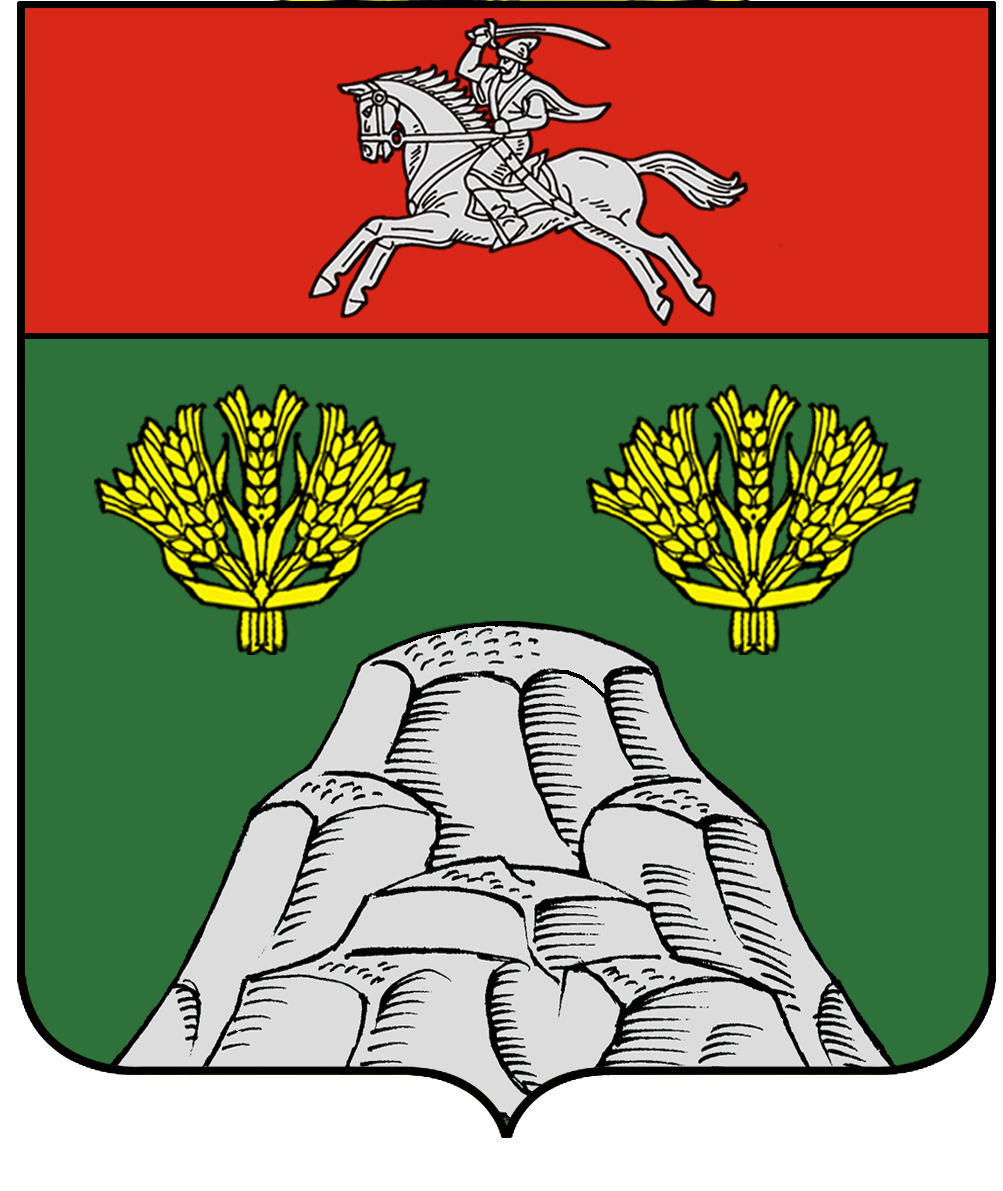 РОССИЙСКАЯ ФЕДЕРАЦИЯАДМИНИСТРАЦИЯ БЕЛОГОРСКОГО СЕЛЬСКОГО ПОСЕЛЕНИЯКУМЫЛЖЕНСКОГО МУНИЦИПАЛЬНОГО РАЙОНАВОЛГОГРАДСКОЙ ОБЛАСТИПОСТАНОВЛЕНИЕ03.02.2017г.                                                                                   №12«О  внесении изменений в постановлениеот 11.11.2016 г. № 55 «О возложенииполномочий по определению поставщиков(подрядчиков, исполнителей) длямуниципальных заказчиковБелогорского сельского поселенияКумылженского муниципального районаВолгоградской области».В соответствии  со статьей 26 Федерального закона от 05.04.2013 N 44-ФЗ "О контрактной системе в сфере закупок товаров, работ, услуг для обеспечения государственных и муниципальных нужд" (далее - Федеральный закон о контрактной системе) и в целях эффективного и своевременного использования средств местного бюджетапостановляю:Внести в постановление администрации Белогорского сельского поселения от 11.11.2016 г. № 55 «О возложении полномочий по определению поставщиков (подрядчиков, исполнителей) для муниципальных заказчиков Белогорского сельского поселения Кумылженского муниципального района Волгоградской области» следующие изменения:Пункт 1 постановления изложить в следующей редакции:«1. Возложить на администрацию Белогорского сельского поселения Кумылженского муниципального района Волгоградской области (далее по тексту – уполномоченный орган) полномочия по определению поставщиков (подрядчиков, исполнителей) для муниципальных заказчиков Белогорского сельского поселения Кумылженского муниципального района Волгоградской области, муниципальных бюджетных учреждений Белогорского сельского поселения Кумылженского муниципального района Волгоградской области, осуществляющих закупки в соответствии с частью 1 статьи 15 Федерального закона о контрактной системе, муниципальных унитарных предприятий Белогорского  сельского поселения Кумылженского муниципального района Волгоградской области, за исключением закупок, осуществляемых в течение года в соответствии с правовым актом, предусмотренным частью 3 статьи 2 Федерального закона от 18 июля 2011 года № 223-ФЗ «О закупках товаров, работ, услуг отдельными видами юридических лиц».Настоящее постановление вступает в силу со дня подписания и подлежит официальному обнародованию и размещению на официальном сайте Белогорского сельского поселения в сети Интернет.Глава Белогорскогосельского поселения                                                            Е.И. Пономарева